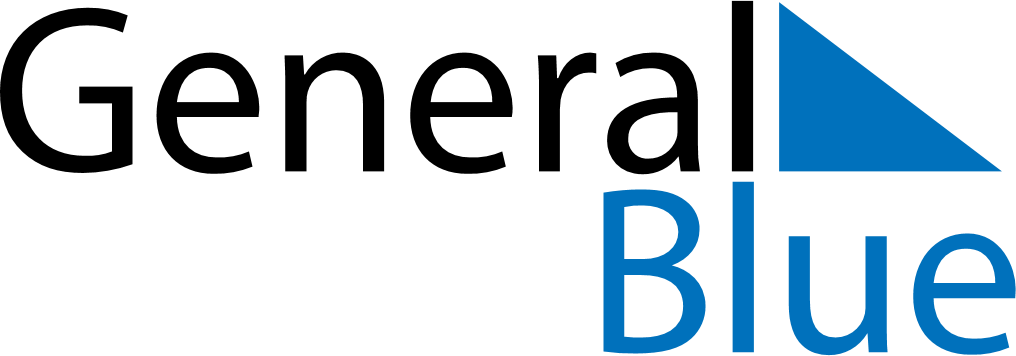 2021 – Q1Vietnam  2021 – Q1Vietnam  2021 – Q1Vietnam  2021 – Q1Vietnam  2021 – Q1Vietnam  2021 – Q1Vietnam  JanuaryMondayTuesdayWednesdayThursdayFridaySaturdaySundayJanuary123January45678910January11121314151617January18192021222324January25262728293031JanuaryFebruaryMondayTuesdayWednesdayThursdayFridaySaturdaySundayFebruary1234567February891011121314February15161718192021February22232425262728FebruaryFebruaryMarchMondayTuesdayWednesdayThursdayFridaySaturdaySundayMarch1234567March891011121314March15161718192021March22232425262728March293031MarchJan 1: New Year’s DayFeb 3: Communist Party of Viet Nam Foundation AnniversaryFeb 4: Kitchen guardiansFeb 11: Vietnamese New Year HolidaysFeb 12: Vietnamese New YearFeb 16: Victory of Ngọc Hồi-Đống ĐaFeb 26: Lantern FestivalMar 8: International Women’s Day